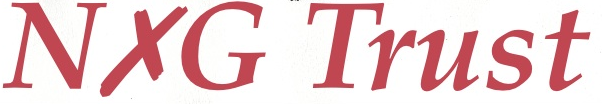 THE NEW CROSS GATE TRUSTDelivery Plan 2019/201	 Introduction The New Cross Gate Trust is a social regeneration charity working to support the people of New Cross Gate to achieve their full potential.  The Trust works with local people and organisations to improve people’s lives and life chances through expanding opportunities for education, employment and health, reducing crime and improving the environment. Besson Street Community Garden is the home of the Trust. This beautiful community garden provides a fantastic environment from which we deliver a significant proportion of our educational, health and employment focused activities, and provides an important community hub.This delivery plan sets out what the New Cross Gate Trust plans to deliver over 2019/20. 2 	AIMS AND OBJECTIVESThe objectives of the New Cross Gate Trust, as set out in our Articles of Association are:  To promote regeneration and community development for the benefit of people of the New Cross Gate and surrounding area, and in particular to:- Improve employment opportunities, promote training and development,- Raise educational achievement and promote quality childcare,- Improve health and promote healthy lifestyle choices, for example through the provision and promotion of recreational, sports and leisure facilities,- Promote good quality housing and enhance the physical environment,- Reduce crime and improve community safety,- To pursue such other charitable objects as the Trustees may determine.These charitable objectives are very broad and ambitious for an organisation of our size. Our vision, mission, and strategic objectives therefore help us to focus our activities on what is currently achievable while setting out our ambitions for building on these for the future.  Our vision is that the local community of New Cross Gate should be able to live happy, healthy, stable and fulfilled lives. Our mission is to support the local community with: building social networks,developing self-confidence,accessing lifelong learning and developing new skills,improving their employment prospects,feeling safe and supported, maintaining a healthy lifestyle, andaccessing relevant support and services according to their needs. Our values in working with our local community are: To show passion and commitment to supporting our local communityTo value, support and empower everyone as an individualTo deliver high quality services. Our Strategic objectivesTo maximise the use of Besson Street Community Garden as a high quality environmental resource and community asset, to deliver projects which address our education and family learning, employment, health, community development and environmental objectives. To support the sustainability of other local community and voluntary organisations, through maximising the value of local partners’ skills, expertise, resources, facilities and community reach, and taking a collaborative approach to delivering against our charitable objectives. To promote local community development: achieved through the provision of free or low-cost delivery space, capacity building training, fundraising support, sharing information and resources through community networks and promoting activities of other groups through our media and communications systems. To identify issues of local concern to the community, share information, encourage community involvement in local consultations and advocate on behalf of the local community on local issues of concern.To identify new sources of funding and develop new services according to priorities and need. Specifically, to increase our delivery of employment and health related activities. To secure new community premises and additional investment income through the development of the Besson Street Healthy Living Centre, enabling us to build our asset base and through this expand our service provision. Delivery OBJECTIVESEducational and family learning The NXG Trust aims to offer a diverse programme of learning and educational opportunities, targeted at all ages. We recognise and encourage the importance of learning for learning’s sake and see our role predominately as a ‘first rung’ provider, engaging local residents in building their confidence and developing a life-long love of learning. Under fives and familiesWe will continue to deliver three under 5s stay and play sessions per week during term time. These sessions support the early years foundation stage and include activities such as story telling, learning words and letters, singing and music, craft and art, growing, building, sand and water play, use of balance bikes and other play equipment, gardening and getting dirty. All of these activities provide support for children to develop their motor skills, communication skills, self-confidence, independence and the bond with their parent or carer. Sessions also provide an important social network for parents in the early years of parenting, and our stay and play staff deliver a vital role in signposting those who need it to other local support services. The Wednesday session also includes a 1 hour Baby yoga session. School age provisionWe will continue to offer a term time environmental curriculum to local primary schools. We will deliver two 3-hour sessions each week (schools will normally book in for a term each, therefore this service will support six primary schools per year). The programme covers topics from bees to food growing, pond life, life cycles, trees and plants in the urban environment, how to reduce, reuse recycle, and small creatures in the urban environment, all making use of the fabulous resources that Besson Street Community Garden provides. In 2019/20 this is funded by the Earnest Cooke TrustWildly Fun Summer Skills School in Besson Street Gardens -  This programme provides two weeks of holiday activities, incorporating a wide range of different skills workshops including for example: carpentry, sports, circus skills, creative writing, art, science activities, first aid, dance, singing, musical instruments and drama. The two week programme will culminate in a showcase of all the skills the children have learnt over the two week period. We will deliver a Tuesday evening recorder club for young people, enabling participants to learn an instrument and how to read music. We will run a summer youth activity grants process for other local organisations to bid into for funds to deliver a variety of additional youth projects during the summer holidays. Youth activities funded under this strand will be expected to have a strong focus on education and health outcomes.  We will also support Somerville Youth and Play Provision with funding to deliver the Duke of Edinburgh scheme for their clients, and to provide some employment focussed support for their aged 16-25 clients. The Duke of Edinburgh programme is well known to have very significant impacts on participants’ self-confidence, team working skills, aspirations and well as challenging them with a variety of new experiences. The above projects for young people are all funded through our core investment funds, although we continue to seek match funding from external sources wherever possible.Family, informal and recreational learningWe will continue to deliver family learning opportunities to our users, and to encourage learning for learning’s sake. Through our community events in Besson Street we will offer various craft based, story-telling, and other educational family learning activities. There will be a community event in Halloween 2019, as well as one during the annual Telegraph Hill Festival in March 2020. (Funded through core investment funds)We will deliver two sewing classes running on Monday mornings and afternoons. (These sessions will be funded jointly between Telegraph Hill Assembly, Hobson Charity and Goldsmiths Charitable Trust until March 2020). This project not only builds participants’ sewing skills, but also provides a social space for local people to build networks, share skills, conversation, build their confidence, and reduces isolation (therefore also providing positive outcomes on participants’ mental health).  The programme will provide for up to 24 people per week. We will host weekly open access community gardening sessions, where local people can help in the garden in return for taking home a share of the produce, as well as the opportunity to make new friends, develop their gardening skills, find out about other activities, and keep fit and healthy through gardening. We will make efforts to encourage more elderly and isolated people to join this group both through advertising and through social prescriptions from our local GP surgeries. (This funding is currently funded through core investment funds, although we are continuing to seek grant funding support for this project)We will deliver bee-keeping courses, to both adults and young people. We will offer this course three times during the year as part of our recreational learning offer (Core investment funds)We will continue over the course of the year to identify and deliver opportunities for local residents, young and old, to try out new activities and learn new skills, where funding permits.  Employment, ESOL, and adult learning We will continue to develop our offer as a training provider, engaging local people in taking their first steps back into learning and training, and providing accreditations in some employer valued training. Besson Street has a well-established reputation as a provider of high quality ‘first rung’ adult education. We will continue to deliver a wide range of accredited courses to the local community. These courses vary according to demand, but are likely to include:  
- Food Health and Hygiene (level 2), 
- First Aid at Work (level 3), - Paediatric and Emergency First Aid (Level 3), 
- Customer Service (level 2), - Safeguarding (level 2)
- Fire Warden Training, and 
other courses according to availability, identified need and demand (funded through core investment funds)We will continue to deliver entry level ESOL three days per week. (accredited by ESB, funded by the Big Lottery until June 2021). In addition to the more formal ESOL provision, we will also be delivering two volunteer led ESOL reading groups per week, and a volunteer supported weekly ESOL ‘conversation café’. 
(This is funded by Team London, from Jan to November 2019), we will aim to maintain this with core funds for the remainder of the year, but delivered largely via volunteers.We will continue to offer IT and Digital Skills training 3 days per week, supporting people to develop competence using computers to help them to access local services, apply for jobs, draft documents, improve their spreadsheet skills, etc. This will take the form of 1:1 Support and structured and accredited classes (Accredited by EdCC, funded by the Big Lottery until June 2021).We will continue to deliver employment support 3 days per week. This will take the form of 1:1 sessions and small workshops for local residents looking for employment. It will include CV development, interview preparation, and support in looking for and applying for jobs. (Funded by the Big Lottery until June 2021) In addition to the structured IT learning above, we will support New Cross Learning to provide an open access IT session for local residents who need immediate IT support relating to accessing employment, such as printing documents, accessing emails, undertaking job applications and accessing services online (i.e. housing, benefits, Universal Jobmatch etc). This will run for a 3-hour session one day per week. A service such as this is essential for those people who lack a computer or the necessary skills to be able to meet the requirements of the Jobcentre in looking for work, and avoiding being sanctioned. New Cross Learning currently receive some grant funding from the local assembly to deliver these sessions, but we will provide the balance of funding required to ensure that these sessions continue throughout the financial year (funded through core investment funds)AdviceChanges to the system of accessing advice services in Lewisham mean that to get an appointment, it is now necessary to ring a central phone line before being able to book an appointment. All LB Lewisham funding is now directed towards this centralised booking system and there is no funding provided for drop in appointments. This creates significant difficulties for those people who lack a landline (mobile costs and time taken to access the line), whose first language is not English, as well as people who need immediate support (waiting time for appointments) or lack the confidence or coherence to speak to people about their difficulties anonymously over the phone. We will therefore provide funding for one day per week of drop-in appointments (funding 1 advice worker, admin at reception, and 1 legal volunteer)(Funded through core investment funds)Health and well-being and supporting healthy life-stylesHealth remains a significant challenge within New Cross Gate, and is gradually becoming more significant an issue, as various health focussed services are lost or reduced within the local area. There is no longer a public health team at the Waldron Health Centre, and there is now a very minimal participatory budgeting scheme operating across the north of the borough. Lewisham is however continuing to focus on some key heath objectives, including sustainable food cities, rolling out the Sugar Smart campaign and the daily mile in primary schools. We will continue to feed in to the various partnerships across the borough focussed on health to look at what additional work we can develop and deliver in partnership.  We will deliver three X 10 week Mindfulness courses running one per term. These seek to support people struggling with mental health needs such as stress and anxiety. We will continue to work with other organisations who have a key emphasis on health, to look for ways in which we can promote and maximise the use of their services in the local area and to identify additional partnership opportunities. These include: Lewisham’s Obesity Action Plan Partnership and Sugar Smart CampaignSchools Daily Mile Community Connections  GCDA North Lewisham Community Development for Health PartnershipWe will also: Deliver a project around knife crime, targeted at Year 6 children in local primary schools. The objective of this project is to raise awareness amongst young people about the risks and the impact of carrying knives, but also to understand what they should do if they witness an incident. 
(This project is funded for two years 2019 & 2020 from the Langdale Trust, with some supplementary funding from New Cross Local Assembly and the Tideway Fund) Support other local organisations and groups with space to deliver their activities as well as capacity building, fund holding or training as appropriate to improve other local organisation’s ability to deliver their activities. We will work health related messages into all of our own activities and promote healthy lifestyles through our marketing and communications systems. We will continue to support the  Sugar Smart in Lewisham initiative, looking for opportunities to support healthier lifestyles for our local community. Community development and partnershipsThe New Cross Gate Trust is only one of a number of charities operating within New Cross, many of whom share a similar vision to ourselves. We will work closely with other local organisations to support them in developing their skills and organisational capacity and in delivering services that are in line with our own objectives. This will include:Maintaining/developing strong partnerships with our many stakeholders, and identifying opportunities for collaboration, both at local and borough level. Providing support to other local organisations to secure external funding:  Identifying suitable funds, signposting partners to these, working with others to develop their funding applications, offering match funding or match funding in kind where possible, or developing partnership bids which encourage our organisations to work more closely together. Providing a low-cost community space for the delivery of community-based activities (currently local groups who make regular use of our space include a self-help mindfulness group, a self-help depression group, local TRAs, and JOY – a number of other groups make significant, but less regular use of the space). Delivering issue specific training which can be accessed by all the local organisations. We will continue to work with our partner organisations to identify shared training needs and to deliver courses on these issues. This will include working with VAL/CTDN to identify courses available, and either signposting others to them, or seeking bespoke provision. We also provide a door to door, and social media based marketing and communication service. Our newsletter, which goes door to door within New Cross Gate, hosts information about not only our own services, but also services provided by other local organisations. It can also be used to help recruit new trustees, and to inform the community about pertinent issues or changes that are taking place within the local community. On our website we also host a community directory, and local demographic data to support funding bids and share information. We will continue to use Facebook to promote both our own and others’ activities to our users. We will continue to build our awareness of wider policies and initiatives that exist nationally, to identify opportunities that may benefit New Cross Gate, and to communicate these to other groups. Besson Street development siteThis scheme has been delayed during 2018/19, due to the complex legal agreements needed to set up a new Joint Venture Structure to bring forward the site. However, now that this legal work has been completed, the Joint Venture between LB Lewisham and Grainger is currently working to submit planning permission by the summer of 2019 to develop the Besson Street site into a Private Rented Housing Scheme with 1/3 based on London Living Rent. They will also be building a new GP surgery, community premises and pharmacy, which will be asset transferred to the New Cross Gate Trust on completion. The GP surgery and the pharmacy will provide a new income stream to the NXG Trust, and the community premises will provide us with additional space with which to develop additional services, with a focus on health and wellbeing.  Until summer 2019, we will be working with the JV to ensure that the plans for the GP surgery and community space are fit for purpose (and that the necessary leases are put in place) and that the plans for the housing meet the needs and aspirations of the local community. By late 2019, we hope that planning permission is achieved, and that towards the end of this financial year the building work may have commenced. We are currently working on the basis that the NXG Trust buildings will be completed by 2023.    4	Governance and staffingThe Trust currently has 12 Board members. As trustees come to the end of their terms, we aim to build and develop the diversity of our Board, to ensure that it is as representative as possible of the local community, while also demonstrating a broad range of skills, experience and perspectives.  We will be working with Voluntary Action Lewisham to look at how to engage our very diverse community in understanding the role of a trustee, and how they can get involved. We currently employ one full time member of staff and seven part-time members of staff. Overall, this equates to 4.2 FTE. These posts are: Strategy and Partnerships Manager (0.7FTE)Besson Street Centre Manager (1FTE)ESOL teacher (0.6FTE)IT Skills Trainer (0.6FTE)Employment Adviser (0.6FTE)Stay and play workers (X2) (0.25FTE each)Cleaner (0.2 FTE)We also employ a number of sessional workers to deliver some of our courses on an ad-hoc basis.  We continue to review our policies and procedures, as well as our approach to monitoring, evaluation and quality assurance, to ensure that these processes are as effective as possible. We will continue to publish our annual delivery plan on or website, to ensure that the community can easily find out about the nature of our work and what we plan to deliver. 5	evaluation and ImpactWe will continue to evaluate the outputs and outcomes/impact of the services which we deliver. This will mainly be done internally, however, an external evaluator from Goldsmiths University has been commissioned to undertake an ongoing evaluation of the Big Lottery funded project, focusing on the ESOL, IT and employment advice services. 